Výzva na predkladanie ponúk k zákazke, ktorým poskytne verejný obstarávateľ 50% a menej finančných prostriedkov   Identifikácia obstarávateľaNázov:		Zdroje Zeme a.s.Sídlo:		Strojárenská 1, 900 27 BernolákovoIČO:                             50 460 137  /  IČ DPH: SK21 2034 9990Registrácia:                Obchodný register Okresného súdu BA I, odd. Sa, vl. č.: 6435/BŠtatutárny zástupca:	Ing. Vladimír Veselovský – konateľ spoločnostitelefón: +421 948 409 113e-mail:   veselovsky@zdrojezeme.eue-mail:   info@zdrojezeme.euPredmet zákazky Názov a predmet zákazkyNázov: Mobilné strojné zariadenia s príslušenstvom určené na spracovanie zeleného biologicky rozložiteľného (aj komunálneho) odpadu – BRO / BRKO Predmet zákazky:  Dodanie tovaru - strojov vrátane príslušenstva podľa technologickej špecifikácie Podrobné vymedzenie  predmetu zákazky (služby) :Mobilné strojné zariadenie na spracovanie BRO/BRKO tzv. drvením - vhodným pre proces suchej fermentácie a následnej úpravy v procese kompostovania podľa prílohy Tech.špec.č.1Mobilné strojné zariadenie na spracovanie BRO/BRKO tzv. preosievaním - vhodným pre proces suchej fermentácie a následnej úpravy v procese kompostovania podľa prílohy Tech.špec.č.2Mobilné strojné zariadenie na spracovanie BRO/BRKO tzv. vibračným delením na frakcie s triedením a následným oddelením nežiadúcich elementov (plasty, papier a pod.)- vhodným pre proces suchej fermentácie a následnej úpravy v procese kompostovania podľa prílohy Tech.špec.č.3Mobilné strojné zariadenie na spracovanie BRO/BRKO tzv. obracaním - vhodným pre proces suchej fermentácie a následnej úpravy v procese kompostovania podľa prílohy Tech.špec.č.4, vrátane prepravného príslušenstva podľa prílohy Tech.špec.č.6Mobilné strojné zariadenie na spracovanie BRO/BRKO tzv. triedením a následným oddelením Fe a NON(Fe) kovových častí - vhodným pre proces suchej fermentácie a následnej úpravy v procese kompostovania podľa prílohy Tech.špec.č.5 Forma vzniku záväzku Na základe výsledkov vyhodnotenia ponúk na predmet zákazky uvedený v bode B. bude s úspešným uchádzačom uzatvorená Kúpna zmluva. Miesto dodania predmetu zákazkyZdroje Zeme a.s., prevádzka Horný Jatov 1161, 925 71 Trnovec nad Váhom  Zdroj finančných prostriedkov a spôsob úhradyZákazka bude financovaná z prostriedkov EÚ v rámci operačného programu „Európske zdroje 45% -  Vlastné zdroje žiadateľa 55%“ z prostriedkov EÚ v rámci Operačného programu: Kvalita životného prostredia, Kód výzvy : OPKZP-PO1-SC111-2016-16Platba za dodanie predmetu zákazky sa realizuje prevodným príkazom na účet dodávateľa na základe faktúr vystavených dodávateľom a doručených kupujúcemu v zmysle uzavretej Kúpnej zmluvy.Variantné riešeniaNeumožňuje sa predloženie variantných riešeníObsah ponukyOpis predmetu zákazky      Uchádzač je povinný pri tvorbe cenovej ponuky vychádzať z požiadaviek technickejšpecifikácie, ponuku predloží v rovnakej, alebo vyššej kvalite, ktorá je vo forme prílohy súčasťou presného vymedzenia predmetu zákazky.     Súčasťou cenovej ponuky sú náklady na školenie obsluhy.     Súčasťou cenovej ponuky sú náklady zabezpečenie sprievodnej technickej dokumentácie     a návodu pre obsluhu v materinskom jazyku obstarávateľa.     Súčasťou cenovej ponuky sú náklady na  zabezpečenie tzv. dátového monitoringu pohybu     a prevádzky strojov pre všetky zariadenia určené na mobilný presun.     Súčasťou cenovej ponuky sú náklady na zabezpečenie všetkých povolení resp. licencií     v súvislosti s prepravou po komunikáciách s platnosťou na území EU pre všetky stroje     a príslušenstvo určené na mobilný presun.     Súčasťou cenovej ponuky uchádzača musia byť všetky náklady spojené s dodaním        predmetu obstarávania vrátane záručného servisu.Návrh ponuky uchádzača na plnenie kritérií pre časť I. až VI.Uvedené dokumenty musia byť podpísané a opečiatkované štatutárnym orgánom dodávateľaPotvrdenie o oprávnenosti uchádzača poskytovať dodávku predmetu zákazkyUchádzač splnenie tejto podmienky podloží výpisom z Obchodného registra resp. zo Živnostenského registra.Čestné prehlásenie o splnení nasledovných podmienok  účasti pre uchádzačovUchádzač musí spĺňať všetky nasledovné podmienky týkajúce sa osobného postavenia:uchádzač, ani jeho štatutárny orgán, ani člen štatutárneho orgánu, ani člen dozorného orgánu, ani prokurista, nebol/li právoplatne odsúdený/í za trestný čin,uchádzač nemá evidované nedoplatky na zdravotnom a/alebo sociálnom poistení a na príspevkoch dôchodkové sporenie,uchádzač nemá evidované daňové nedoplatky,uchádzač nemá uložený zákaz účasti vo verejnom obstarávaní potvrdený konečným rozhodnutím v SR alebo v štáte sídla, miesta podnikania, obvyklého pobytu.Miesto, termín a spôsob prekladania ponuky       Ponuky predložené uchádzačmi  budú obsahovať a obstarávateľ bude vyhodnocovať:Predkladaná cena bude spracovaná vo formáte zodpovedajúcom spôsobu vyhodnotenia predmetu zákazky uvedenom v Návrhu uchádzača na plnenie kritérií  v mene EUR a zaokrúhlená na celé číslo, euro. Obstarávateľ odporúča viesť celú komunikáciu v elektronickej forme.Cenová ponuka a ďalšie doklady a dokumenty musia byť predložená v slovenskom jazyku. Cenová ponuka a ďalšie doklady a dokumenty dodávateľa so sídlom mimo územia Slovenskej republiky musia byť predložené v pôvodnom jazyku a súčasne musia byť úradne preložené do slovenského jazyka.Uchádzač doručí ponuku elektronicky na e-mailovú adresu: veselovsky@zdrojezeme.eu alebo na adresu: info@zdrojezeme.eu.Lehota na predkladanie ponúk je 7 pracovných dní t.j.do 20.11.2019 do 10:00 hod. Do predmetu správy uvedie: „Súťažná cenová ponuka na tovar – MSZ na spracovanie BRO/BRKO“. Predpokladaný termín vyhodnotenia ponúk je najneskôr do 25.11.2019 do 10:00 hodKritériá na vyhodnotenie ponúk a pravidlá ich uplatneniaDo hodnotenia ponúk budú zaradené iba ponuky uchádzačov, ktoré neboli vylúčené z obstarávania. vyhovujú všetkým požiadavkám, podmienkam a špecifikám uvedeným v oznámení o vyhlásení obstarávania, prostredníctvom ktorého bolo verejné obstarávanie vyhlásené, v súťažných podkladoch a iných dokumentov poskytnutých obstarávateľom v lehote na predkladanie ponúk. Kritéria hodnotenia Kritérium č. 1: Celková zmluvná cena v EUR -  ktorou sa rozumie celkov konečná zmluvná cena za predmet zákazky v rozsahu podľa opisu predmetu zákazky, uvedenom v článku B. Predmet zákazky počas celého zmluvného obdobia v EUR.Ak uchádzač nie je platcom DPH, upozorní na túto skutočnosť, uvedie cenu bez DPH a sadzbu DPH 0 %. Vyhodnocovaná bude konečná cena, teda cena, ktorú obstarávateľ skutočne uhradí za predmet zákazky a to bez ohľadu na to, či je uchádzačom platca alebo nie platca DPH. Max. bodová hodnota je pre najnižšiu cenu, pri ostatných sa určí úmerou.Uchádzač môže získať za hodnotenie podľa kritéria č.1. maximálne 70 bodov Spôsob hodnotenia Kritéria č. 1:Maximálny počet bodov sa pridelí ponuke uchádzača s najnižšou navrhovanou celkovou zmluvnou cenou v EUR, a pri ostatných ponukách sa určí úmerou. Hodnotenie celkovej zmluvnej ceny v EUR sa vyjadrí ako podiel najnižšej navrhovanej celkovej zmluvnej ceny v EUR platnej ponuky a navrhovanej celkovej zmluvnej ceny v EUR príslušnej vyhodnocovanej ponuky, vynásobený maximálnym počtom bodov pre uvedené kritérium. Výsledky budú zaokrúhľované na dve desatinné miesta. Vzorec: Počet bodov hodnoteného uchádzača = (dosiahnutá hodnota najlepšieho uchádzača/ dosiahnutá́ hodnota hodnoteného uchádzača) x maximálny počet bodov pre kritérium 1.Kritérium č. 2: Záručná doba – ktorou sa rozumie sa celková zmluvná záručná doba poskytnutá uchádzačom  pre príslušnú časť predmetu zákazky v rozsahu podľa opisu predmetu zákazky, uvedenom v článku B. Predmet zákazky počas celého zmluvného obdobia v mesiacov navrhnutá uchádzačom.Záručná doba vzťahujúca sa na príslušnú časť predmetu zákazky je vyjadrená v mesiacoch.Maximálna bodová hodnota bude udelená́ ponuke uchádzača, ktorého záručná doba dosiahne najvyššiu hodnotu vyjadrenú v mesiacochUchádzač môže získať za hodnotenie podľa kritéria č.2. maximálne 25 bodov. Spôsob hodnotenia Kritéria č. 2: Maximálny počet bodov sa udelí ponuke uchádzača, ktorého záručná doba určená v mesiacoch je najdlhšia. Hodnotenie záručnej doby určenej v mesiacoch od  ostatných uchádzačov sa určí úmerou a vyjadrí sa ako podiel hodnoty poskytnutej záručnej doby v mesiacoch od vyhodnocovaného uchádzača s hodnotou najvyššie poskytnutou dĺžkou záručnej doby  v mesiacoch vynásobený maximálnym počtom bodov pre uvedené kritérium. Výsledky budú zaokrúhľované na dve desatinné miesta. Vzorec: Počet bodov hodnoteného uchádzača = (dosiahnutá hodnota hodnoteného uchádzača/ dosiahnutá́ hodnota najlepšieho ho uchádzača) x maximálny počet bodov pre kritérium 2. Kritérium č. 3: Dodací termín -  ktorým  sa rozumie celková maximálna doba na dodanie tovaru odo dňa nadobudnutia účinnosti Zmluvy v rozsahu podľa opisu predmetu zákazky, uvedenom v článku B. Predmet zákazky počas celého zmluvného obdobia uvedená v dňoch navrhnutá uchádzačom. Dodací termín vzťahujúci sa na príslušnú časť predmetu zákazky je vyjadrený v dňoch. Maximálna bodová hodnota bude udelená ponuke uchádzača, ktorého dodací termín dosiahne najnižšiu hodnotu vyjadrenú v dňochUchádzač môže získať za hodnotenie podľa kritéria č.3. maximálne 5 bodov Spôsob hodnotenia Kritéria č. 3: Maximálny počet bodov sa udelí́ ponuke uchádzača, ktorého dodací termín určený v dňoch je najkratší. Hodnotenie dodacieho termínu určeného v dňoch od  ostatných uchádzačov sa určí́ úmerou a vyjadrí sa ako podiel hodnoty poskytnutého dodacieho termínu v dňoch od najlepšieho uchádzača s hodnotou poskytnutého dodacieho termínu v dňoch od  hodnoteného uchádzača vynásobený maximálnym počtom bodov pre uvedené kritérium. Výsledky budú zaokrúhľované na dve desatinné miesta. Vzorec:  Počet bodov hodnoteného uchádzača = (dosiahnutá hodnota najlepšieho uchádzača/ dosiahnutá́ hodnota hodnoteného uchádzača) x maximálny počet bodov pre kritérium Identifikácia úspešného uchádzača/uchádzačov : Hodnotenie jednotlivých ponúk uchádzačov je dané pridelením vypočítaného počtu bodov podľa spôsobu hodnotenia uvedenom pri jednotlivých kritériách za jednotlivé návrhy na plnenie, ktoré sú uvedené v ponukách uchádzačov. Po pridelení́ príslušného počtu bodov za jednotlivé́ návrhy na plnenie bude vykonaný vzájomný́ súčet pridelených bodov za všetky posudzované návrhy na plnenie vo vzťahu k jednotlivým ponukám uchádzačov. Úspešným uchádzačom sa stane ten uchádzač, ktorého ponuka po vzájomnom porovnaní celkového počtu bodov pridelených po súčte výsledných bodových hodnôt podľa bodu 4.1, zaokrúhlených na dve desatinné miesta, dosiahne najvyššie bodové hodnotenie. Ako druhý v poradí́ bude klasifikovaný ten uchádzač, ktorého ponuka po vzájomnom porovnaní́ celkového počtu bodov pridelených po súčte výsledných bodových hodnôt podľa bodu 4.1, zaokrúhlených na dve desatinné miesta, dosiahne druhé́ najvyššie bodové hodnotenie. Poradie ostatných uchádzačov sa stanoví obdobne podľa počtu získaných bodov. V prípade rovnosti počtu bodov zaokrúhlených na dve desatinné miesta, ktoré boli pridelené po vzájomnom súčte výsledných bodových hodnôt podľa bodu 4.1 viacerým ponukám uchádzačov umiestneným na prvom mieste, stane sa úspešným uchádzačom ten uchádzač, ktorého ponuka po vzájomnom porovnaní počtu bodov pridelených podľa bodu 4.1 za najdôležitejšie kritérium vo vzťahu k počtu prideľovaných bodov, t.j. Kritérium č. 1, dosiahne po zaokrúhlení na dve desatinné miesta najvyššie bodové hodnotenie. Poradie ostatných uchádzačov s rovnakým počtom bodov na prvom mieste sa stanoví podľa počtu bodov zaokrúhlených na dve desatinné miesta, pridelených za najdôležitejšie kritérium vo vzťahu k počtu prideľovaných bodov. V prípade rovnosti počtu bodov zaokrúhlených na dve desatinné miesta pridelených za najdôležitejšie kritérium vo vzťahu k počtu prideľovaných bodov viacerým ponukám uchádzačov umiestneným na prvom mieste, stane sa úspešným uchádzačom ten uchádzač, ktorého ponuka po vzájomnom porovnaní́ počtu pridelených bodov podľa bodu 4.1 za v poradí́ druhé najdôležitejšie kritérium vo vzťahu k počtu prideľovaných bodov, t.j. Kritérium č. 2, dosiahne po zaokrúhlení na dve desatinné miesta najvyššie bodové́ hodnotenie. Poradie ostatných uchádzačov s rovnakým počtom bodov na prvom mieste sa stanoví podľa počtu bodov zaokrúhlených dve desatinné miesta, pridelených za v poradí́ druhé najdôležitejšie kritérium vo vzťahu k počtu prideľovaných bodov. V prípade rovnosti počtu bodov zaokrúhlených na dve desatinné miesta pridelených za v poradí́ druhé najdôležitejšie kritérium vo vzťahu k počtu prideľovaných bodov viacerým ponukám uchádzačov umiestneným na prvom mieste, stane sa úspešným uchádzačom ten uchádzač, ktorého ponuka po vzájomnom porovnaní počtu pridelených bodov podľa bodu 4.1 za v poradí každé ďalšie najdôležitejšie kritérium vo vzťahu k počtu prideľovaných bodov, t.j. Kritérium č. 3, dosiahne po zaokrúhlení́ dve desatinné miesta najvyššie bodové́ hodnotenie. Poradie ostatných uchádzačov s rovnakým počtom bodov na prvom mieste sa stanoví podľa počtu bodov zaokrúhlených dve desatinné miesta, pridelených za v poradí každé ďalšie najdôležitejšie kritérium vo vzťahu k počtu prideľovaných bodov.Ak v príslušnej časti predmetu zákazky úspešnou ponukou bude ponuka viacerých uchádzačov (rovnosť ceny celkom), výber úspešného uchádzača bude realizovaný prostredníctvom e-aukcie medzi uchádzačmi s rovnakými ponukami. E-aukcia bude realizovaná́ v súlade s ustanoveniami § 54 zákona o verejnom obstarávaní ako samostatná aukcia prostredníctvom systému, ktorý́ bude uchádzačom oznámený. Dotknutí uchádzači obdržia od obstarávateľa v dostatočnom predstihu pred realizáciou predmetnej aukcie všetky potrebné informácie. Vyhodnocovanie a preskúmanie predložených ponúk  Medzi ponuky budú zaradené iba tie ponuky, ktoré zodpovedajú podmienkam, resp. požiadavkám uvedeným v článku G. a H. tejto výzvyPonuky budú vyhodnotené na základe uvedených kritérií na vyhodnotenie ponúk a pravidiel ich uplatnenia uvedených v článku I.  tejto výzvy.Po vyhodnotení ponúk obstarávateľ oznámi všetkým uchádzačom, ktorých ponuky sa vyhodnocovali, výsledok vyhodnotenia ponúk vrátane poradia. Úspešnému uchádzačovi oznámi, že jeho ponuku prijíma. Neúspešnému uchádzačovi oznámi , že neuspel z dôvodu neprijatia jeho ponuky s uvedením základných charakteristík a výhod prijatej ponuky.Obstarávateľ vylúči z obstarávania uchádzača, ak na základe dôverných informácií má dôvodné podozrenie, že uchádzač uzavrel v danom verejnom obstarávaní s iným hospodárskym subjektom dohodu narušujúcu hospodársku súťaž.Obstarávateľ má právo v rámci preskúmania predložených ponúk pred uzavretím zmluvy na dodávku tovaru požiadať dodávateľa o zapožičanie tzv. predvádzacieho stroja s parametrami, ktoré zodpovedajú požadovanej technickej špecifikácii. Takéto zapožičanie predvádzacieho stroja musí byť náležite zdokumentované formou nájomnej zmluvy. V prípade pozitívneho výsledku vykonanej praktickej skúšky, uchádzačovi nevzniká automaticky nárok na uzavretie kúpnej zmluvy. Pokiaľ predmetom predaja bude zariadenie ,ktoré bolo zároveň aj predmetom vykonanej predvádzacej  skúšky, má dodávateľ nárok na odpočet nákladov vyplývajúcich z nájomnej zmluvy z  ceny , ktorá bola uvedená v cenovej ponuke. Predmetom predaja však nesmie byť mobilné zariadenie, ktoré bolo predtým preukázateľne prihlásené v registri motorových vozidiel na území EU (tzv. second hand predaj). Dôvernosť a ochrana osobných údajovObstarávateľ počas priebehu predkladania výzvy, jej spracovania a vyhodnotenia nebude poskytovať alebo zverejňovať informácie o obsahu ponúk ani uchádzačom, ani žiadnym tretím osobám až do vyhodnotenia ponúk. Informácie, ktoré uchádzač v ponuke označí za dôverné, nebudú zverejnené alebo inak použité bez predchádzajúceho súhlasu uchádzača. Obstarávateľ sa zaväzuje, že osobné údaje poskytnuté uchádzačom budú spracovávané a chránené v zmysle zákona č. 18/2018 Z. z. o ochrane osobných údajov a o zmene a doplnení niektorých zákonov. Obstarávateľ si vyhradzuje právo neprijať ani jednu z predložených ponúk v prípade, že predložené ponuky budú nad rámec jeho finančných možností, alebo predložené ponuky nebudú spĺňať technické špecifikácie predmetu zákazky ako napr. ponuka obsahujúca obmedzenia resp. výhrady, ktoré sú v rozpore so špecifikáciou, alebo obsahujú iné množstvá alebo prípadné iné predmety ako tie, ktoré sú uvedené v špecifikácii predmetu zákazky, a to z dôvodu vzniku neoprávnených nákladov vo väzbe k projektu.Všetky náklady spojené s prípravou a predložením ponuky znáša uchádzač bez finančného nároku voči obstarávateľovi.Uchádzač sa zaväzuje, že umožní všetkým kontrolným subjektom uplatňovať kontrolu obchodných dokumentov a vecnú kontrolu v súvislosti s realizáciou projektu.Zoznam prílohČestné prehlásenieOpis zákazky – Technická špecifikácia č.1 až č.6Návrh ponuky uchádzača na plnenie kritérií č.1 až č.6TÁTO VÝZVA JE ZVEREJNENÁ NA WEBOVÝCH STRÁNKACH www.zdrojezeme.eu a www.partnerskadohoda.gov.sk V Bernolákove dňa  11.11. 2019...............................................................................Ing. Vladimír  Veselovský  člen predstavenstvaZdroje Zeme a.s.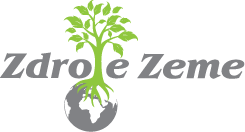 Príloha č.1ČESTNÉ VYHLÁSENIEUchádzač:Sídlo:IČO: Dolu podpísaný zástupca uchádzača, vyhlasujem, že: ako uchádzač som nebol (ja, ani štatutárny orgán, ani člen štatutárneho orgánu, ani člen dozorného orgánu, ani prokurista) právoplatne odsúdený za trestný čin,ako uchádzač nemám evidované nedoplatky poistného na zdravotné poistenie, sociálne poistenie a príspevkov na starobné dôchodkové sporenie,ako uchádzač nemám evidované daňové nedoplatky,ako uchádzač nemám uložený zákaz účasti vo verejnom obstarávaní potvrdený konečným rozhodnutím v Slovenskej republike alebo v štáte sídla, miesta podnikania, obvyklého pobytu,ako uchádzač, súhlasím s podmienkami súťaže na predmet zákazky v zmysle tejto výzvy,ako uchádzač, som uviedol všetky údaje a doklady pravdivo a úplne. V ............................, dňa .......................................................................................podpis meno, priezvisko, funkciaTechnická špecifikácia č.1: Názov a typ:  DRVIČ Technická špecifikácia č.2: Názov a typ: BUBNOVÝ TRIEDIČ Technická špecifikácia č.3 : Názov a typ:   HVIEZDICOVÝ TRIEDIČTechnická špecifikácia č.4:Názov a typ:   PREVRACAČ KOMPOSTUTechnická špecifikácia č.5: Názov a typ:   TIREDIČ  KOVOVTechnická špecifikácia č.6:Názov a typ :VALNÍK/ TRAILERNávrh na plnenie kritériípredložený v rámci zadávania nadlimitnej zákazkyna predmet zákazky:„Mobilné strojné zariadenia s príslušenstvom určené na spracovanie BRO/BRKO“ČASŤ I. – Proces drveniepre verejného obstarávateľa:Zdroje Zeme a.s.,Strojárenská 1,900 27 Bernolákovo,Slovenská republika.Predkladá uchádzač:Plnenie kritérií na vyhodnotenie ponúk a pravidlá ich uplatneniaV .............................. dňa ......................Podpis štatutárneho zástupcuNávrh na plnenie kritériípredložený v rámci zadávania nadlimitnej zákazkyna predmet zákazky:„Mobilné strojné zariadenia s príslušenstvom určené na spracovanie BRO/BRKO“ČASŤ II. – Proces bubnové preosievaniepre verejného obstarávateľa:Zdroje Zeme a.s.,Strojárenská 1,900 27 Bernolákovo,Slovenská republika.Predkladá uchádzač:Plnenie kritérií na vyhodnotenie ponúk a pravidlá ich uplatneniaV .............................. dňa ......................Podpis štatutárneho zástupcuNávrh na plnenie kritériípredložený v rámci zadávania nadlimitnej zákazkyna predmet zákazky:„Mobilné strojné zariadenia s príslušenstvom určené na spracovanie BRO/BRKO“ČASŤ III. – Proces vibračné delenie na frakcie s hviezdicovým triedením a následným oddelením nežiadúcich ľahkých elementov (plastov, papiera a pod.)pre verejného obstarávateľa:Zdroje Zeme a.s.,Strojárenská 1,900 27 Bernolákovo,Slovenská republika.Predkladá uchádzač:Plnenie kritérií na vyhodnotenie ponúk a pravidlá ich uplatneniaV .............................. dňa ......................Podpis štatutárneho zástupcuNávrh na plnenie kritériípredložený v rámci zadávania nadlimitnej zákazkyna predmet zákazky:„Mobilné strojné zariadenia s príslušenstvom určené na spracovanie BRO/BRKO“ČASŤ IV. – Proces obracania kompostupre verejného obstarávateľa:Zdroje Zeme a.s.,Strojárenská 1,900 27 Bernolákovo,Slovenská republika.Predkladá uchádzač:Plnenie kritérií na vyhodnotenie ponúk a pravidlá ich uplatneniaV .............................. dňa ......................Podpis štatutárneho zástupcuNávrh na plnenie kritériípredložený v rámci zadávania nadlimitnej zákazkyna predmet zákazky:„Mobilné strojné zariadenia s príslušenstvom určené na spracovanie BRO/BRKO“ČASŤ V. – Proces triedenie a následné oddelenie kovových (Fe) a nekovových NON(Fe) častícpre verejného obstarávateľa:Zdroje Zeme a.s.,Strojárenská 1,900 27 Bernolákovo,Slovenská republika.Predkladá uchádzač:Plnenie kritérií na vyhodnotenie ponúk a pravidlá ich uplatneniaV .............................. dňa ......................Podpis štatutárneho zástupcuNávrh na plnenie kritériípredložený v rámci zadávania nadlimitnej zákazkyna predmet zákazky:„Mobilné strojné zariadenia s príslušenstvom určené na spracovanie BRO/BRKO“ČASŤ VI. – Proces obracanie kompostu – transportné prílsušenstvo – valník (low loader)pre verejného obstarávateľa:Zdroje Zeme a.s.,Strojárenská 1,900 27 Bernolákovo,Slovenská republika.Predkladá uchádzač:Plnenie kritérií na vyhodnotenie ponúk a pravidlá ich uplatneniaV .............................. dňa ......................Podpis štatutárneho zástupcuP.č.Názov parametra:Parameter:P.č.Názov parametra:Parameter:1Univerzálny pomalootáčkový drvič na všetky druhy drevitého a zeleného odpaduáno2Variabilné nadstavenie veľkosti drvenej frakcieÁno3Mobilný podvozok s vlastným hydraulickým pohonom spĺňajúci podmienky na prepravu po cestných komunikáciách EUÁno4Diaľkové ovládanie Áno5Centrálne mazanieÁno6Magnet na selekciu metalických častíÁno7Priemerný výkon min. 80m3/hodmin 80m3/hod8Dieslový motor : min 320kW s 4stupňovou reguláciou Áno9Automatický prenos dát pre monitorovanie stavu stroja Áno10Opancierovaný drviaci valecÁno11Automatická regulácia drviaceho výkonu s reguláciou otáčokÁno12Univerzálne vymeniteľné sito(kôš)Áno13Výstupný dopravníkový pás reverznýÁno14Výškovo nastaviteľný dopravníkový pásÁno15Treiler vybavený ABS systémomÁno16Dopravné osvetlenieÁno17Sitový kôš 80 mmÁno18Štandardne ponúkaná záručná doba od termínu prevzatia zariadenia do užívaniamin.12 mesiacov19Štandardne ponúkaný pozáručný servis od termínu prevzatia zariadenia do užívaniamin.8 rokov20Garancia výroby náhradných dielov od termínu prevzatia zariadenia do užívaniamin.8 rokov21Dodacia podmienka (Incoterms)DAP Trnovec nad Váhom22Dodatočné náklady na školenie obsluhyÁno23Dokumentácia v SVK jezykovej verziiÁno24Zabezpečenie všetkých povoleníresp. licencií súvisiacich s prepravou po komunikáciách s platnosťou na území EUÁnoP.č.Názov parametra:Parameter:P.č.Názov parametra:Parameter:1Bubnový triedič kompostu a biomasy na dve frakcie s frakčnými sitami áno2Mobilný podvozok spĺňajúci podmienky na prepravu po cestných komunikáciách EUáno3Magnet na selekciu metalických častíáno4Systém automatického mazaniaáno5Objem nakladača min 5m3 min 5m36Priemerný výkon min. 120m3/hodmin 120m3/hod7Dieslový motor : min 55kWáno8Automatický prenos dát pre monitorovanie stavu strojaáno9Kotúčová kefa so stieračománo10Možnosť predĺženia pásového dopravníkaáno11Univerzálne vymeniteľné sito(kôš)áno12Výstupný dopravníkový pás hydraulicky sklápateľnýáno13Výškovo nastaviteľný dopravníkový pás -regulovateľnýáno14Treiler vybavený ABS systémománo15Dopravné osvetlenieáno16Výbava-Sito na frakciu 60mmáno17Výbava-Sito na frakciu 40mmáno18Výbava-Sito na frakciu 20mmáno19Štandardne ponúkaná záručná doba od termínu prevzatia zariadenia do užívaniamin.12 mesiacov20Štandarne ponúkaný pozáručný servis od termínu prevzatia zariadenia do užívaniamin.8 rokov21Garancia výroby náhradných dielov od termínu prevzatia zariadenia do užívaniamin.8 rokov22Dodacia podmienka (Incoterms)DAP Trnovec nad Váhom23Dodatočné náklady na školenie obsluhyEUR24Dokumentácia v SVK jezykovej verziiáno25Zabezpečenie všetkých povoleníresp. licencií súvisiacich s prepravou po komunikáciách s platnosťou na území EUÁnoP.č.Názov parametra:Parameter:P.č.Názov parametra:Parameter:1Mobilný hviezdicový triedič na 3 frakcie Áno2Jemná frakcia : 15 mmÁno3Nadrozmerná frakcia : 75mmÁno4Čistiaci agregát na hviezdicový systémÁno5Vzduchový separátor pre strednú frakciuÁno6Systém automatického mazaniaÁno7Výkon motora-dieslového generátora min 80kVAÁno8Automat. prenos dát pre monitorovanie stavu strojaÁno9Priemerný výkon min. - m3/hodmin.180m310Možnosť predĺženia pásového dopravníkaÁno11Mobilný podvozok spĺňajúci podmienky na prepravu po cestných komunikáciách EUÁno12Triedenie ľahko unášateľných častíc do prídav. kontajneraÁno13Elektrická prípojka CEE 125A,400V,50HzÁno14Treiler vybavený ABS systémomÁno15Dopravné osvetlenieÁno16Plynulá regulácia otáčok hnacieho motora hviezd.triedičaÁno17Plniaci zásobníkmin 7 m318Magnet na selekciu metalických častíÁno19Možnosť prepnutia z 3 na 2 frakcieÁno20Dopravné osvetlenie a majákÁno21Výbava-Sito na frakciu 0-60/90mmÁno22Výbava-Sito na frakciu 0-10/25mmÁno23Štandardne ponúkaná záručná doba od termínu prevzatia zariadenia do užívaniamin.12 mesiacov24Štandarne ponúkaný pozáručný servis od termínu prevzatia zariadenia do užívaniamin.8 rokov25Garancia výroby náhradných dielov od termínu prevzatia zariadenia do užívaniamin.8 rokov26Dodacia podmienka (Incoterms)DAP Trnovec nad Váhom27Dodatočné náklady na školenie obsluhyEUR28Dokumentácia v SVK jezykovej verziiÁno29Zabezpečenie všetkých povoleníresp. licencií súvisiacich s prepravou po komunikáciách s platnosťou na území EUÁnoP.č.Názov parametra:Parameter:P.č.Názov parametra:Parameter:1Palivo: motorová naftaÁno2Výkon motora min 240kWÁno3Mobilný prevracač kompostu s vlasným pohonomÁno4Šírka záberu obracača min.5mmin 5m5Výška obracaného materiálu: min 2,2mmin 2,2 m6Systém automatického mazaniaÁno7Priemerný výkonmin 4000m3/hod8Preferovaná varianta pohybu -kolesová verziaÁno9Automatický prenos dát pre monitorovanie stavu strojaÁno10Hydraulicky výškovo nastaviteľná kabínaÁno11Veľkopriestranná kabína s panoramatickým výhľadomÁno12KlimatizáciaÁno13Ochranné sklo pred UV žiarenímÁno14Ochranné vetranieÁno15Prašný filterÁno16Nastaviteľné komfortné sedadlo so zabezpečenímÁno17Systém zvukoveja optickej sygnalizácie preťaženiaÁno18Filtrovaný systém vykurovaniaÁno19Predný a zadný stieračÁno20Pracovné svetlá v kabíneÁno21Dopravné osvetlenie Áno22Štandardne ponúkaná záručná doba od termínu prevzatia zariadenia do užívaniamin.12 mesiacov23Štandarne ponúkaný pozáručný servis od termínu prevzatia zariadenia do užívaniamin.8 rokov24Garancia výroby náhradných dielov od termínu prevzatia zariadenia do užívaniamin.8 rokov25Dodacia podmienka (Incoterms)DAP Trnovec nad Váhom26Dodatočné náklady na školenie obsluhyEUR27Dokumentácia v SVK jezykovej verziiÁnoP.č.Názov parametra:Parameter:P.č.Názov parametra:Parameter:1Separácia Fe kovovÁno2Separácia NON(Fe) kovovÁno3Priemerný výkonmin 120 m3/hod4Mobilný podvozok -TreilerÁno5Maximálna hmotnosť metalických častímax.5kg6Plynule nastaviteľný dopravníkový vynášací pás pre FeÁno7Plynule nastaviteľný dopravníkový vynášací pás pre NON(Fe)Áno8Permamnentný magnetický válecÁno9Pohon : dieslový el.generátorÁno10Možnosť priameho el. pripojeniaÁno11Diaľkové ovládanieÁno12Mobilný podvozok spĺňajúci podmienky na prepravu po cestných komunikáciách EUÁno13Dopravné osvetlenie a majákÁno14Systém centrálneho mazaniaÁno15Štandardne ponúkaná záručná doba od termínu prevzatia zariadenia do užívaniamin.12 mesiacov16Štandarne ponúkaný pozáručný servis od termínu prevzatia zariadenia do užívaniamin.8 rokov17Garancia výroby náhradných dielov od termínu prevzatia zariadenia do užívaniamin.8 rokov18Dodacia podmienka (Incoterms)DAP Trnovec nad Váhom19Dodatočné náklady na školenie obsluhyEUR20Dokumentácia v SVK jezykovej verziiÁno21Zabezpečenie všetkých povoleníresp. licencií súvisiacich s prepravou po komunikáciách s platnosťou na území EUÁnoP.č.Názov parametra:Parameter:P.č.Názov parametra:Parameter:1Ťahač-valník s 2 nápravamiÁno2Nosnosť - max.zaťaženie čap/náprava max.18.000 kg3Pevná podlaha ložnej plochyÁno4Dopravné osvetlenieÁno5Pracovné osvetlenieÁno6Diaľkové ovládanieÁno7Centrálne mazanieÁno8Nakladacia rampa – výsuvnáÁno9Štandardne ponúkaná záručná doba od termínu prevzatia zariadenia do užívania12 mesiacov10Štandarne ponúkaný pozáručný servis od termínu prevzatia zariadenia do užívaniamin.8 rokov11Garancia výroby náhradných dielov od termínu prevzatia zariadenia do užívaniamin.8 rokov12Dodacia podmienka (Incoterms)DAP Trnovec nad Váhom13Dodatočné náklady na školenie obsluhyEUR14Dokumentácia v SVK jezykovej verziiÁno15Zabezpečenie všetkých povoleníresp. licencií súvisiacich s prepravou po komunikáciách s platnosťou na území EUÁnoObchodné meno:Sídlo:IČO, DRČInternetová adresa:Fax:Kontaktná osoba:Kontaktná osoba:Kontaktná osoba:Kontaktná osoba:Meno a priezvisko:Meno a priezvisko:Mail:Telefón:VáhovosťKritérium č. 1: Celková cena za ČASŤ I. Celková zmluvná cena v eurách, ktorou sa rozumie celková konečná zmluvná cena za predmet zákazky v eurách vypočítaná podľa súťažných podkladov, v súlade s časťou Spôsob určenia ceny.Ak uchádzač nie je platcom DPH, upozorní na túto skutočnosť, uvedie cenu bez DPH a sadzbu DPH 0 %. Počet bodov hodnoteného uchádzača = (dosiahnutá hodnota najlepšieho uchádzača/dosiahnutá hodnota hodnoteného uchádzača) x maximálny počet bodov pre kritérium 1.Maximálne 70 bodovV EUR bez DPHKritérium č. 2: Záručná doba za  ČASŤ I.Záručná doba na dodané  zariadenia na predmet zákazky vyjadrená v mesiacoch.Počet bodov hodnoteného uchádzača = (dosiahnutá hodnota hodnoteného uchádzača/dosiahnutá hodnota najlepšieho uchádzača) x maximálny počet bodov pre toto kritériumMaximálne 25 bodovPočet mesiacovKritérium č. 3: Dodací termín ČASŤ I.Najneskorší dodací termín na dodanie predmetu zákazky vyjadrený v dňoch , ktorý začína plynúť dňom podpísania Kúpnej zmluvy.Počet bodov hodnoteného uchádzača = (dosiahnutá hodnota najlepšieho uchádzača/dosiahnutá hodnota hodnoteného uchádzača) x maximálny počet bodov pre kritériumMaximálne 5 bodovPočet dníObchodné meno:Sídlo:IČO, DRČInternetová adresa:Fax:Kontaktná osoba:Kontaktná osoba:Kontaktná osoba:Kontaktná osoba:Meno a priezvisko:Meno a priezvisko:Mail:Telefón:VáhovosťKritérium č. 1: Celková cena za ČASŤ II. Celková zmluvná cena v eurách, ktorou sa rozumie celková konečná zmluvná cena za predmet zákazky v eurách vypočítaná podľa súťažných podkladov, v súlade s časťou Spôsob určenia ceny.Ak uchádzač nie je platcom DPH, upozorní na túto skutočnosť, uvedie cenu bez DPH a sadzbu DPH 0 %. Počet bodov hodnoteného uchádzača = (dosiahnutá hodnota najlepšieho uchádzača/dosiahnutá hodnota hodnoteného uchádzača) x maximálny počet bodov pre kritérium 1.Maximálne 70 bodovV EUR bez DPHKritérium č. 2: Záručná doba za  ČASŤ II.Záručná doba na dodané  zariadenia na predmet zákazky vyjadrená v mesiacoch.Počet bodov hodnoteného uchádzača = (dosiahnutá hodnota hodnoteného uchádzača/dosiahnutá hodnota najlepšieho uchádzača) x maximálny počet bodov pre toto kritériumMaximálne 25 bodovPočet mesiacovKritérium č. 3: Dodací termín ČASŤ II.Najneskorší dodací termín na dodanie predmetu zákazky vyjadrený v dňoch , ktorý začína plynúť dňom podpísania Kúpnej zmluvy.Počet bodov hodnoteného uchádzača = (dosiahnutá hodnota najlepšieho uchádzača/dosiahnutá hodnota hodnoteného uchádzača) x maximálny počet bodov pre kritériumMaximálne 5 bodovPočet dníObchodné meno:Sídlo:IČO, DRČInternetová adresa:Fax:Kontaktná osoba:Kontaktná osoba:Kontaktná osoba:Kontaktná osoba:Meno a priezvisko:Meno a priezvisko:Mail:Telefón:VáhovosťKritérium č. 1: Celková cena za ČASŤ III. Celková zmluvná cena v eurách, ktorou sa rozumie celková konečná zmluvná cena za predmet zákazky v eurách vypočítaná podľa súťažných podkladov, v súlade s časťou Spôsob určenia ceny.Ak uchádzač nie je platcom DPH, upozorní na túto skutočnosť, uvedie cenu bez DPH a sadzbu DPH 0 %. Počet bodov hodnoteného uchádzača = (dosiahnutá hodnota najlepšieho uchádzača/dosiahnutá hodnota hodnoteného uchádzača) x maximálny počet bodov pre kritérium 1.Maximálne 70 bodovV EUR bez DPHKritérium č. 2: Záručná doba za  ČASŤ III.Záručná doba na dodané  zariadenia na predmet zákazky vyjadrená v mesiacoch.Počet bodov hodnoteného uchádzača = (dosiahnutá hodnota hodnoteného uchádzača/dosiahnutá hodnota najlepšieho uchádzača) x maximálny počet bodov pre toto kritériumMaximálne 25 bodovPočet mesiacovKritérium č. 3: Dodací termín ČASŤ III.Najneskorší dodací termín na dodanie predmetu zákazky vyjadrený v dňoch , ktorý začína plynúť dňom podpísania Kúpnej zmluvy.Počet bodov hodnoteného uchádzača = (dosiahnutá hodnota najlepšieho uchádzača/dosiahnutá hodnota hodnoteného uchádzača) x maximálny počet bodov pre kritériumMaximálne 5 bodovPočet dníObchodné meno:Sídlo:IČO, DRČInternetová adresa:Fax:Kontaktná osoba:Kontaktná osoba:Kontaktná osoba:Kontaktná osoba:Meno a priezvisko:Meno a priezvisko:Mail:Telefón:VáhovosťKritérium č. 1: Celková cena za ČASŤ IV. Celková zmluvná cena v eurách, ktorou sa rozumie celková konečná zmluvná cena za predmet zákazky v eurách vypočítaná podľa súťažných podkladov, v súlade s časťou Spôsob určenia ceny.Ak uchádzač nie je platcom DPH, upozorní na túto skutočnosť, uvedie cenu bez DPH a sadzbu DPH 0 %. Počet bodov hodnoteného uchádzača = (dosiahnutá hodnota najlepšieho uchádzača/dosiahnutá hodnota hodnoteného uchádzača) x maximálny počet bodov pre kritérium 1.Maximálne 70 bodovV EUR bez DPHKritérium č. 2: Záručná doba za  ČASŤ IV.Záručná doba na dodané  zariadenia na predmet zákazky vyjadrená v mesiacoch.Počet bodov hodnoteného uchádzača = (dosiahnutá hodnota hodnoteného uchádzača/dosiahnutá hodnota najlepšieho uchádzača) x maximálny počet bodov pre toto kritériumMaximálne 25 bodovPočet mesiacovKritérium č. 3: Dodací termín ČASŤ IV.Najneskorší dodací termín na dodanie predmetu zákazky vyjadrený v dňoch , ktorý začína plynúť dňom podpísania Kúpnej zmluvy.Počet bodov hodnoteného uchádzača = (dosiahnutá hodnota najlepšieho uchádzača/dosiahnutá hodnota hodnoteného uchádzača) x maximálny počet bodov pre kritériumMaximálne 5 bodovPočet dníObchodné meno:Sídlo:IČO, DRČInternetová adresa:Fax:Kontaktná osoba:Kontaktná osoba:Kontaktná osoba:Kontaktná osoba:Meno a priezvisko:Meno a priezvisko:Mail:Telefón:VáhovosťKritérium č. 1: Celková cena za ČASŤ V. Celková zmluvná cena v eurách, ktorou sa rozumie celková konečná zmluvná cena za predmet zákazky v eurách vypočítaná podľa súťažných podkladov, v súlade s časťou Spôsob určenia ceny.Ak uchádzač nie je platcom DPH, upozorní na túto skutočnosť, uvedie cenu bez DPH a sadzbu DPH 0 %. Počet bodov hodnoteného uchádzača = (dosiahnutá hodnota najlepšieho uchádzača/dosiahnutá hodnota hodnoteného uchádzača) x maximálny počet bodov pre kritérium 1.Maximálne 70 bodovV EUR bez DPHKritérium č. 2: Záručná doba za  ČASŤ V.Záručná doba na dodané  zariadenia na predmet zákazky vyjadrená v mesiacoch.Počet bodov hodnoteného uchádzača = (dosiahnutá hodnota hodnoteného uchádzača/dosiahnutá hodnota najlepšieho uchádzača) x maximálny počet bodov pre toto kritériumMaximálne 25 bodovPočet mesiacovKritérium č. 3: Dodací termín ČASŤ V.Najneskorší dodací termín na dodanie predmetu zákazky vyjadrený v dňoch , ktorý začína plynúť dňom podpísania Kúpnej zmluvy.Počet bodov hodnoteného uchádzača = (dosiahnutá hodnota najlepšieho uchádzača/dosiahnutá hodnota hodnoteného uchádzača) x maximálny počet bodov pre kritériumMaximálne 5 bodovPočet dníObchodné meno:Sídlo:IČO, DRČInternetová adresa:Fax:Kontaktná osoba:Kontaktná osoba:Kontaktná osoba:Kontaktná osoba:Meno a priezvisko:Meno a priezvisko:Mail:Telefón:VáhovosťKritérium č. 1: Celková cena za ČASŤ VI. Celková zmluvná cena v eurách, ktorou sa rozumie celková konečná zmluvná cena za predmet zákazky v eurách vypočítaná podľa súťažných podkladov, v súlade s časťou Spôsob určenia ceny.Ak uchádzač nie je platcom DPH, upozorní na túto skutočnosť, uvedie cenu bez DPH a sadzbu DPH 0 %. Počet bodov hodnoteného uchádzača = (dosiahnutá hodnota najlepšieho uchádzača/dosiahnutá hodnota hodnoteného uchádzača) x maximálny počet bodov pre kritérium 1.Maximálne 70 bodovV EUR bez DPHKritérium č. 2: Záručná doba za  ČASŤ VI.Záručná doba na dodané  zariadenia na predmet zákazky vyjadrená v mesiacoch.Počet bodov hodnoteného uchádzača = (dosiahnutá hodnota hodnoteného uchádzača/dosiahnutá hodnota najlepšieho uchádzača) x maximálny počet bodov pre toto kritériumMaximálne 25 bodovPočet mesiacovKritérium č. 3: Dodací termín ČASŤ VI.Najneskorší dodací termín na dodanie predmetu zákazky vyjadrený v dňoch , ktorý začína plynúť dňom podpísania Kúpnej zmluvy.Počet bodov hodnoteného uchádzača = (dosiahnutá hodnota najlepšieho uchádzača/dosiahnutá hodnota hodnoteného uchádzača) x maximálny počet bodov pre kritériumMaximálne 5 bodovPočet dní